Obowiązkowym badaniom   sanitarno – epidemiologicznym podlegają: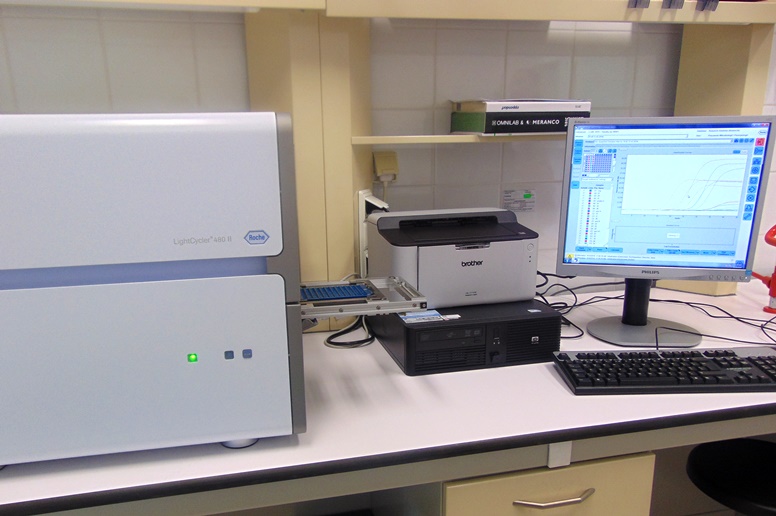 -   uczniowie, studenci, doktoranci kształcący się do wykonywania prac, przy których istnieje możliwość przeniesienia zakażenia lub choroby zakaźnej na inne osoby - osoby podejmujące lub wykonujące prace przy wykonywaniu których istnieje możliwość przeniesienia zakażenia lub choroby zakaźnej na inne osoby Podstawa prawna: art.6 ust. 1 pkt. 4 i 5 ustawy z dnia 5 grudnia 2008r. o zapobieganiu oraz zwalczaniu zakażeń i chorób zakaźnych u ludzi)DZ.U. z 2013r. poz. 947 z późn.  zm.)Obowiązek wykonania badań do celów sanitarno – epidemiologicznych określają także przepisy o bezpieczeństwie żywności i żywienia, wg których osoba pracująca w styczności z żywnością powinna uzyskać określone przepisami ozapobieganiu oraz zwalczaniu zakażeń i  chorób zakaźnych  u ludzi orzeczenie lekarskie dla celów sanitarno –epidemiologicznych o braku przeciwskazań do wykonywania prac, przy wykonywaniu których istnieje możliwość przeniesienia zakażenia na inne osoby Podstawa prawna:art. 59 ust. 2 ustawy z dnia 25 sierpnia 2006r. o bezpieczeństwie żywności i żywieniaBadanie w kierunku nosicielstwa pałeczek Salmonella, Shigella do celów sanitarno-epidemiologicznych obejmuje  trzy wymazy kału pobrane  do wymazówek transportowych w trzech kolejnych dniach.Trzy wymazy z kału należy dostarczyć jednocześnie  do  Punktu Przyjęcia Próbek WSSE w Gorzowie Wlkp. w ciągu 72 h wraz z wypełnionym zleceniem wykonania badań. Wymazówki  transportowe są dostępne w  Punkcie Przyjęcia Próbek WSSE w Gorzowie Wlkp.Próbki do badań  przyjmowane są w Punkcie Przyjmowania Próbek WSSE w Gorzowie Wlkp. ul. Mickiewicza 12b (wejście z boku budynku)    od poniedziałku do czwartku w godzinach  od 800 do 1100    Wydawanie wyników od poniedziałku do piątku w godzinach od 800 do 1400     Sposób pobierania, przechowywania  wymazu z kału do badania  na nosicielstwo pałeczek Salmonella, ShigellaKał należy oddać do czystego, wyparzonego naczynia.Wymazówką z zestawu pobrać bardzo niewielką ilość kału z kilku miejsc stolca tak, aby materiał był wyraźnie widoczny na waciku wymazówki.Wymazówkę włożyć do podłoża transportowego, dokładnie zamknąć, opisać imieniem i nazwiskiem osoby od której materiał został pobrany oraz datą i godziną pobrania.Wymazy z kału  można przechowywać do 72  h w temperaturze lodówki 2-8 °C.Informacje ogólne1. Koszt badania (trzy wymazy z kału) wynosi 75,00zł  (nie ma możliwości opłaty badania kartą płatniczą). Fakturę VAT otrzymuje  klient na życzenie podczas płatności za badanie.2.Na podstawie badania lekarskiego oraz wyników badań laboratoryjnych lekarz wykonujący zadania służby medycyny pracy dokonuje wpisu orzeczenia lekarskiego do książeczek dla celów sanitarno - epidemiologicznych. Druk książeczki można nabyć w Punkcie Przyjęcia Próbek WSSE w Gorzowie Wlkp. lub w sklepach z drukami akcydensowymi.3. Uczniowie, studenci i doktoranci kształcących się do wykonywania prac, przy których istnieje możliwość przeniesienia zakażenia lub choroby zakaźnej na inne osoby i posiadający skierowania na w/w badania (ze szkoły lub uczelni) nie płacą za badanie.4.Badania do celów sanitarno – epidemiologicznych przeprowadzają akredytowane laboratoria: Państwowej Inspekcji Sanitarnej, Państwowej Inspekcji Sanitarnej MSWiA, Wojskowej Inspekcji Sanitarnej lub inne na podstawie umów zawieranych z tymi organami.